International Situations Project TranslationSituation Similarity & PositivityTranslation provided by:David Gallardo-Pujol, University of Barcelona, BarcelonaLuis Oceja, Universidad Autónoma de Madrid, MadridSergio Villars, Universidad Autónoma de Madrid, Madrid Maite Beramendi, Universidad de Buenos Aires, Buenos AiresDiego Cortez, Universidad Católica Bolviana, La PazEric Roth, Universidad Católica Bolviana, La PazRoberto G. González, Pontificia Universidad Católica de Chile, SantiagoAna Rosenbluth, Universidad Adolfo Ibáñez, SantiagoSergio Salgado, Universidad de La Frontera, TemucoDiego Forero, Universidad Antonio Nariño, Bogotá
Andrés Camargo, Universidad Antonio Nariño, BogotáNairán Ramírez-Esparza, Fundación Universidad de las Américas Puebla, PueblaAgustín Espinosa, Pontificia Universidad Católica del Peru, Lima The International Situations Project is supported by the National Science Foundation under Grant No. BCS-1528131. Any opinions, findings, and conclusions or recommendations expressed in this material are those of the individual researchers and do not necessarily reflect the views of the National Science Foundation.International Situations ProjectUniversity of California, RiversideDavid Funder, Principal InvestigatorResearchers:  Gwendolyn Gardiner, Erica Baranski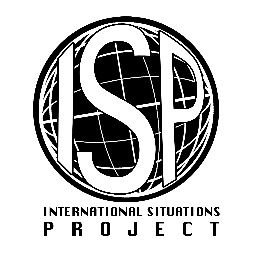 Original EnglishTranslation (Spanish)Translation (Spanish)Overall, was the situation you described a positive experience or a negative experience?Overall, was the situation you described a positive experience or a negative experience?En general, la situación que ha descrito, ¿Corresponde a una experiencia positiva o a una experiencia negativa?Extremely negativeExtremely negativeExtremadamente negativaQuite negativeQuite negativeMuy negativaSomewhat negativeSomewhat negativeBastante negativaNeither negative nor positiveNeither negative nor positiveUn poco negativaSomewhat positiveSomewhat positiveNi negativa ni positiva Fairly positiveFairly positiveUn poco positiva Quite positiveQuite positiveBastante positivaExtremely positiveExtremely positiveMuy positivaOriginal EnglishTranslation (Spanish)Translation (Spanish)How often do you experience situations similar to the one you just described?How often do you experience situations similar to the one you just described?¿Con qué frecuencia experimenta situaciones similares a la que acaba de describir?NeverNeverNuncaHardly everHardly everCasi nuncaOccasionallyOccasionallyOcasionalmenteQuite oftenQuite oftenMuy a menudo